Informacja o Urzędzie Gminy Wąwolnica w tekście łatwym do czytania i zrozumienia (ETR)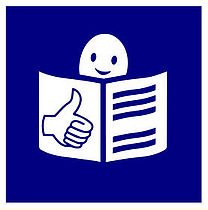 Urząd Gminy w Wąwolnicy to miejsce, w którym pracuje władza publiczna dla miejscowości Wąwolnica. W Urzędzie pracuje Wójt. Wójt to osoba, która rządzi gminą. Wójtem Gminy jest Marcin Łaguna. Wójt jest też kierownikiem urzędu. Wójtowi w pracy pomagają Sekretarz Gminy, Skarbnik Gminy oraz pozostali pracownicy urzędu.Czym zajmuje się Urząd? Urząd wykonuje różne zadania:organizuje różne wybory, na przykład na Prezydenta Polski, wybory do Sejmu i Senatu i wybory sołtysów wsi,wydaje dowody osobiste,prowadzi spis ludności w gminie,zajmuje się bezpieczeństwem i chroni przed pożarami w gminie,zajmuje się ochroną zabytków,współpracuje z organizacjami pozarządowymi,zajmuje się rolnictwem,zajmuje się zarządzaniem w trudnych sytuacjach, na przykład w czasie powodzi lub suszy,zajmuje się budżetem gminy,zajmuje się ustaleniem jakie będą podatki,zajmuje się planowaniem przestrzeni w gminie,robi remonty i buduje nowe potrzebne budynki,buduje i naprawia drogi gminne,zajmuje się ochroną i kształtowaniem środowiska i ochrony przyrody,zajmuje się wywożeniem śmieci z terenu gminy,utrzymuje czystość i porządek,prowadzi różne sprawy z zakresu wojska.Jak załatwić sprawę w urzędzie?przyjść do Urzędu i spotkać się z pracownikiem w godzinach pracy Urzęduzadzwonić pod numer 81 88 25 001napisać wiadomość i wysłać ją na adres e-mailowy: gmina@wawolnica.plnapisać pismo i wysłać je na adres: Urząd Gminy Wąwolnica, ul. Lubelska 39, 24-160 Wąwolnica,napisać pismo i przynieść je do urzędu. Możesz go złożyć w Sekretariacie (pierwsze piętro pokój 16),napisać pismo i wysłać je za pomocą platformy Elekronicznej Skrzynki Podawczej na platformach: www.epuap.gov.pl lub www.gov.plDo tego sposobu trzeba mieć internet oraz profil zaufany. Profil zaufany to darmowy podpis elektroniczny. Aby sprawdzić jak go założyć odwiedź stronę: www.pz.gov.plwysłać faks pod numer 81 88 26 103.Kontakt z pracownikami urzęduUrząd jest czynny od poniedziałku do piątku w godzinach:poniedziałek: od 8:00 do 16:00wtorek: od 7:00 do 15:00środa: od 7:00 do 15:00czwartek: od 7:00 do 15:00piątek: od 7:00 do 15:00W urzędzie możesz korzystać z wideotłumacza języka migowegoJeśli jesteś osobą głuchą lub słabosłyszącą możesz kontaktować się z pracownikami za pomocą wideotłumacza języka migowego. Tłumacz jest za darmo i nie trzeba się wcześniej umawiać. Usługa dostępna jest w sekretariacie. 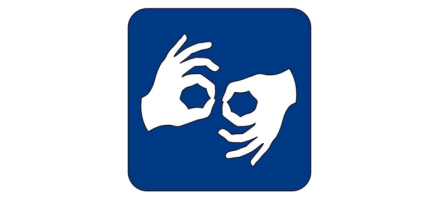 